Barnard Castle School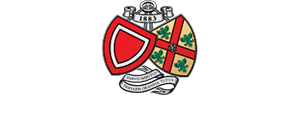  Lent Term Lunch Week 2MondayTuesdayWednesdayThursdayFridaySaturdaySundaySoup Of the DaySoup Of the DaySoup Of the DaySoup Of the DaySoup Of the DayChefsDishOfThe DayBrunchHotdogs & ToppingsLasagne Roast Turkey & StuffingBeefburgers ‘n’ BunsBattered Cod FilletChefsDishOfThe DayBaconSausageVegan SausageBaked beansHash BrownsDanish PastriesFruit SaladToastBread BunsFried EggsMild Chilli BeefPiri PiriChickenShepherdsPieHaddock, Leek & Cheddar Cheese FishcakeChicken arrabbiata PastaChefsDishOfThe DayBaconSausageVegan SausageBaked beansHash BrownsDanish PastriesFruit SaladToastBread BunsFried EggsVegan Hotdogs & ToppingsVegan LasagnePan Fried Quorn Roast & StuffingVegan Burgers ‘n’ BunsVegan/Gluten FreeFishChefsDishOfThe DayBaconSausageVegan SausageBaked beansHash BrownsDanish PastriesFruit SaladToastBread BunsFried EggsPasta Dish of The DayPasta Dish of The DayPasta Dish of The DayPasta Dish of The DayPasta Dish of The DayChefsDishOfThe DayBaconSausageVegan SausageBaked beansHash BrownsDanish PastriesFruit SaladToastBread BunsFried EggsTortilla ChipsCriss-cut FriesMixed Steamed Vegetables Pita BreadGarlic BreadRoasted Garlic New PotatoesMashed PotatoesHoney Roasted Carrot & ParsnipButtered Fried CabbageCajun Roasted New PotatoesPeas & SweetcornOnion RingsFriesBaked BeansCurry SauceMushy PeasChefsDishOfThe DayBaconSausageVegan SausageBaked beansHash BrownsDanish PastriesFruit SaladToastBread BunsFried EggsJacket PotatoesGrated CheeseBaked BeansJacket PotatoesGrated CheeseBaked BeansJacket PotatoesGrated CheeseBaked BeansJacket PotatoesGrated CheeseBaked BeansJacket PotatoesGrated CheeseBaked BeansChefsDishOfThe DayBaconSausageVegan SausageBaked beansHash BrownsDanish PastriesFruit SaladToastBread BunsFried EggsSalad BarSalad BarSalad BarSalad BarSalad BarChefsDishOfThe DayBaconSausageVegan SausageBaked beansHash BrownsDanish PastriesFruit SaladToastBread BunsFried EggsRing Doughnuts Citrus Drizzle CakeRocky RoadChocolate & Pear Upside down CakeRice Pudding ChefsDishOfThe DayBaconSausageVegan SausageBaked beansHash BrownsDanish PastriesFruit SaladToastBread BunsFried Eggs